Logos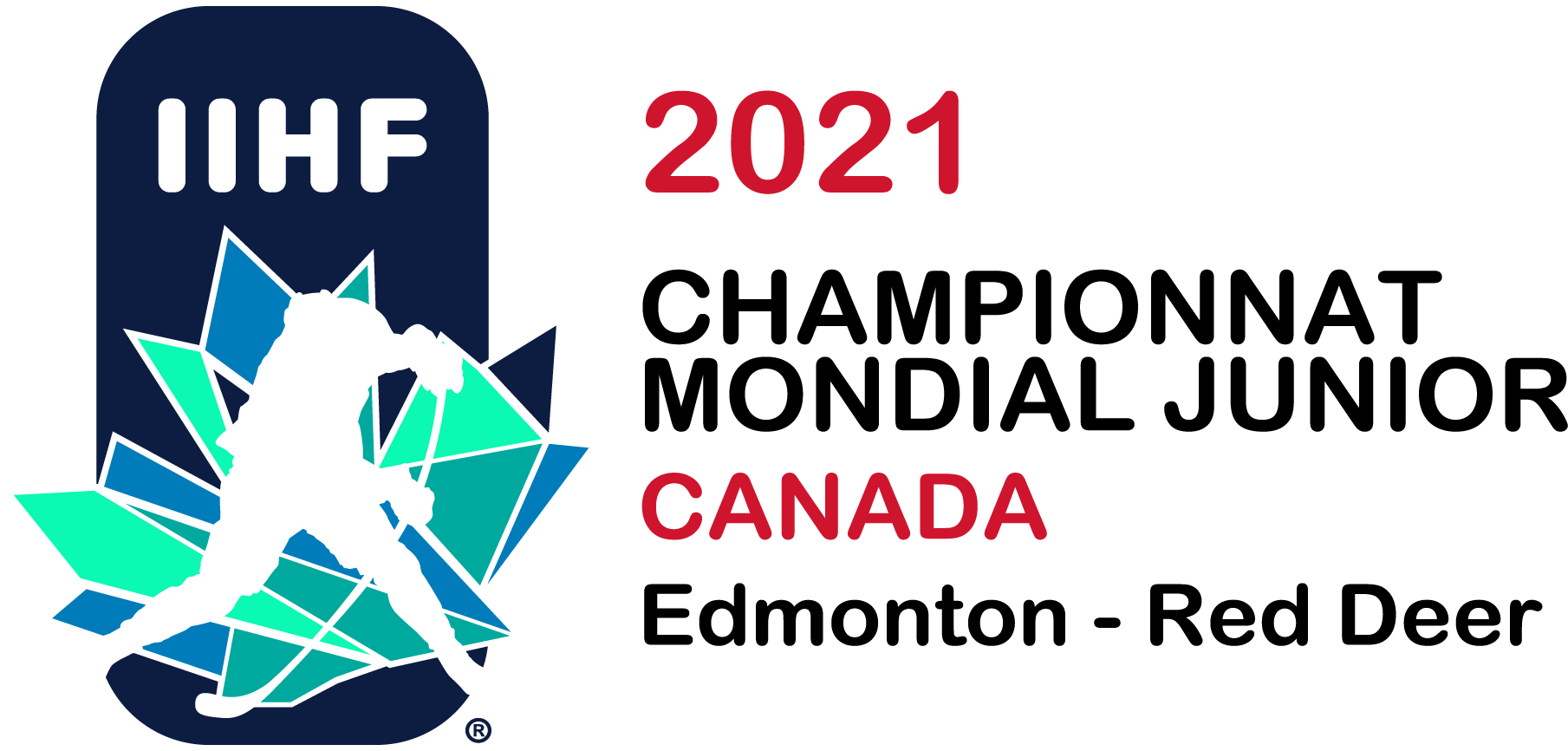 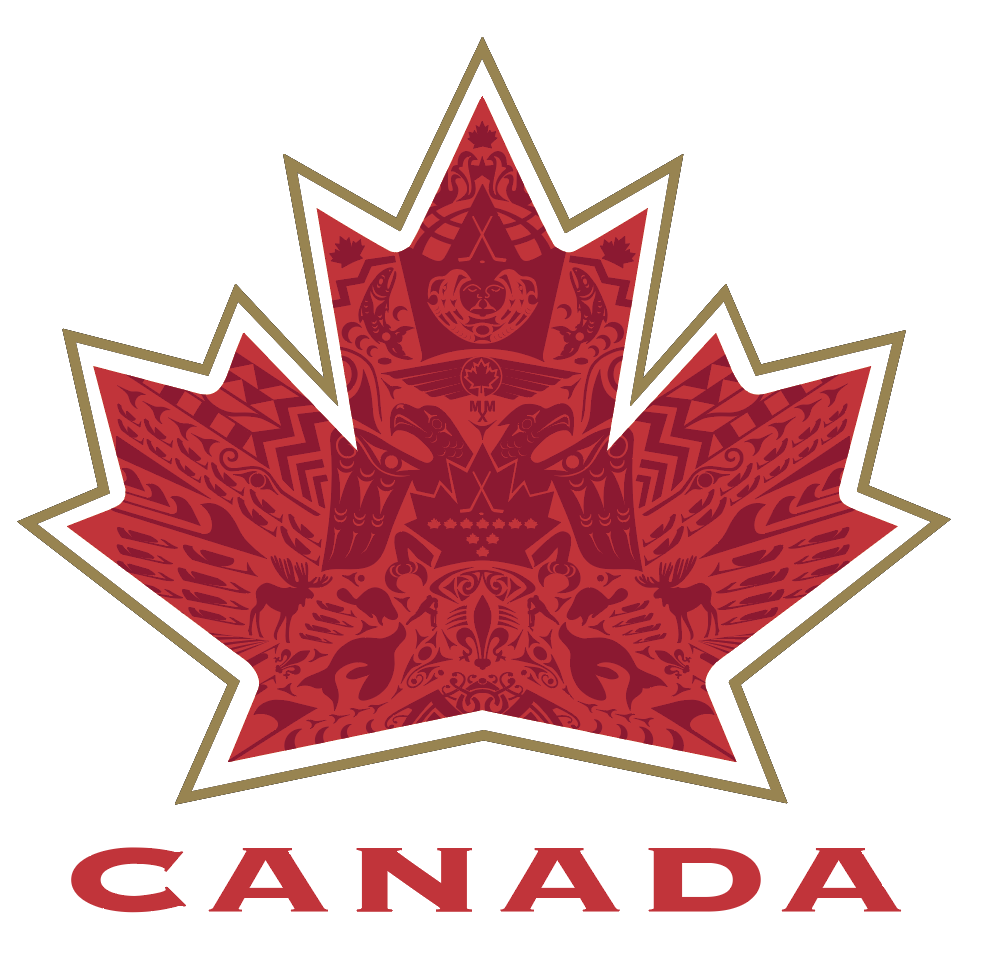 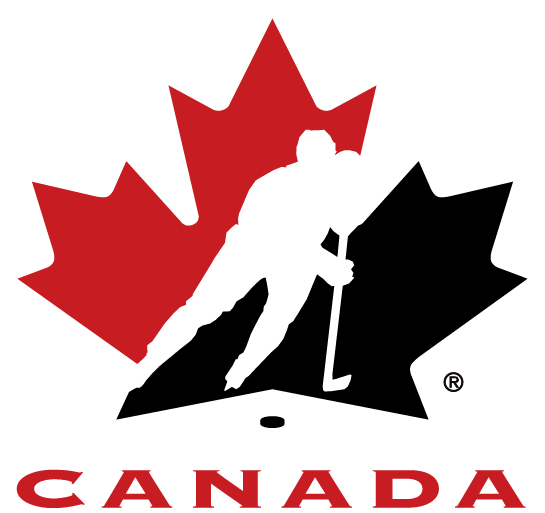 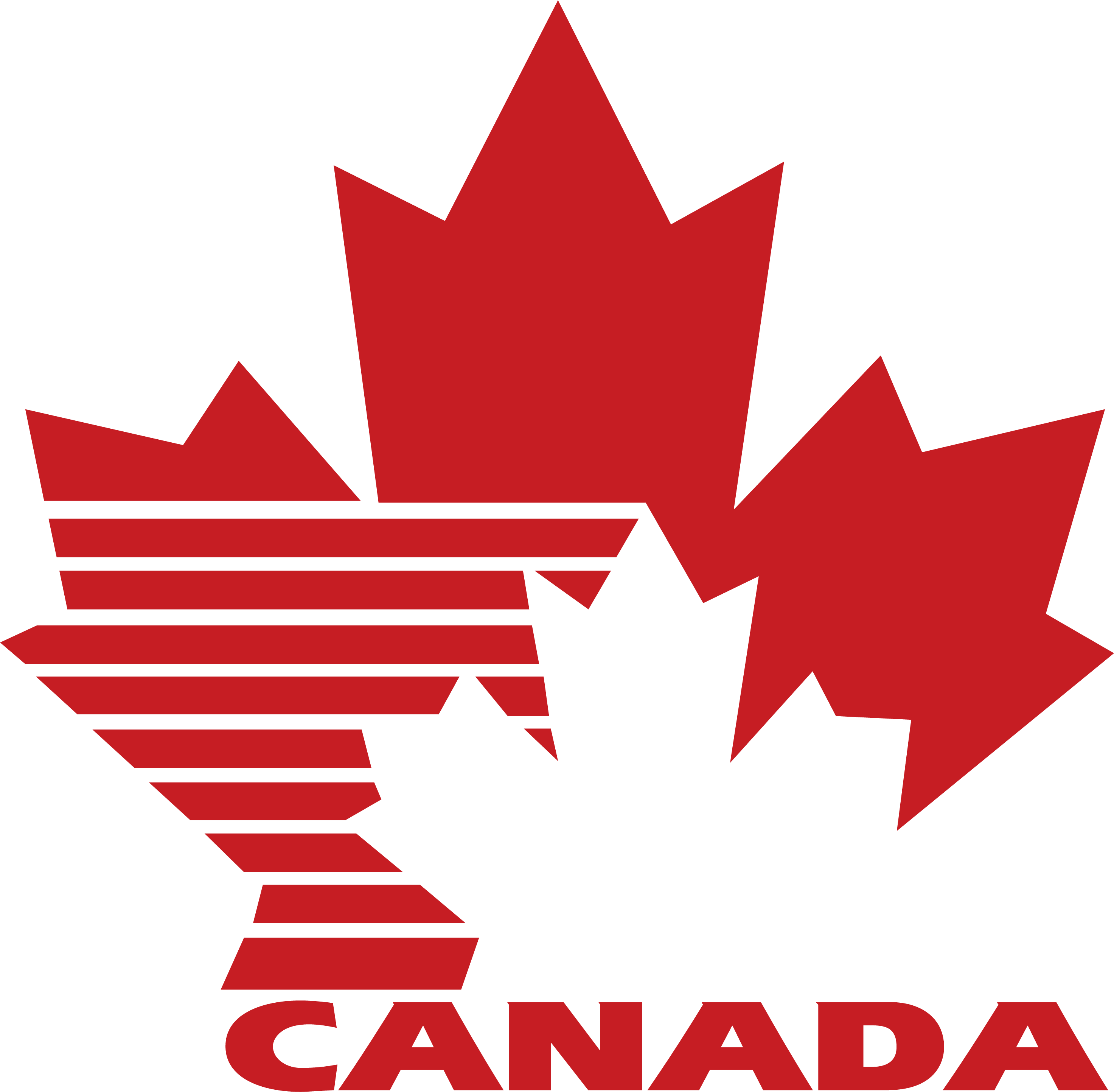 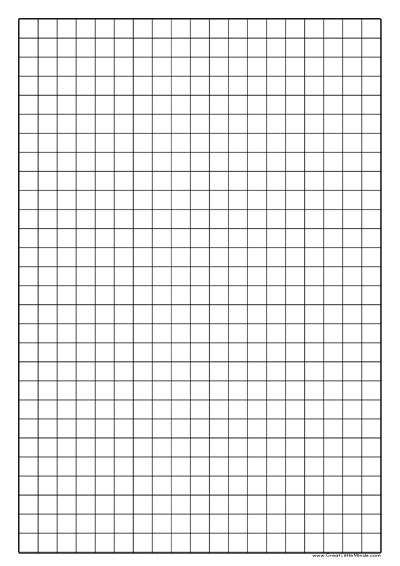 Matière :MathTitre :Les transformations du Championnat mondial juniorAnnée :5e annéeObjectif :Les élèves utilisent les logos du Championnat mondial junior et de Hockey Canada pour effectuer des transformations sur une feuille de papier quadrillée.  Liens avec le curriculum :Décrire et analyser la position et le mouvement d'objets et de formes.  Identifier et décrire une transformation simple, telle que la translation, la rotation et le déplacement (glissement) d'une forme en 2-D.Matériel :Feuille des logosPapier quadrillé Crayons de plomb et ciseaux.  Activité :Distribuer la feuille de logos et le papier quadrillé.  Les élèves découpent les différents logos et les utilisent pour effectuer une variété de transformations.  L'enseignant peut fournir plusieurs copies des logos à couper et à coller à partir de la position de départ et après la transformation, ou l'élève peut les dessiner sur le papier quadrillé.  Les élèves effectuent des translations, rotations et déplacements (glissements) sur leur papier quadrillé. Renforcement :Fournir plusieurs feuilles de papier quadrillé aux élèves pour effectuer leurs transformations.Faire effectuer aux élèves la réflexion des logos et leur fournir une ligne de symétrie.  Évaluation : Anecdotique: Avec quelle efficacité les élèves expliquent-ils comment ils se sont pris pour répondre aux questions? Résultat : Les élèves remettent leur papier quadrillé.  